 ВасильеваМуниципальное бюджетное дошкольное образовательное учреждение  №91 «Бригантина» г. КалугиКонспект непосредственно образовательной деятельности по образовательной областипознавательное развитие с детьми 2 младшей группы на тему: «Что нам капелька расскажет»	                                                                                      Провела:	                                                                                                                                                                                                                               Воспитатель: Васильева Ирина Владимировнаг. Калуга , 2018 г.Дидактическое обоснование образовательной деятельностиХод образовательной деятельности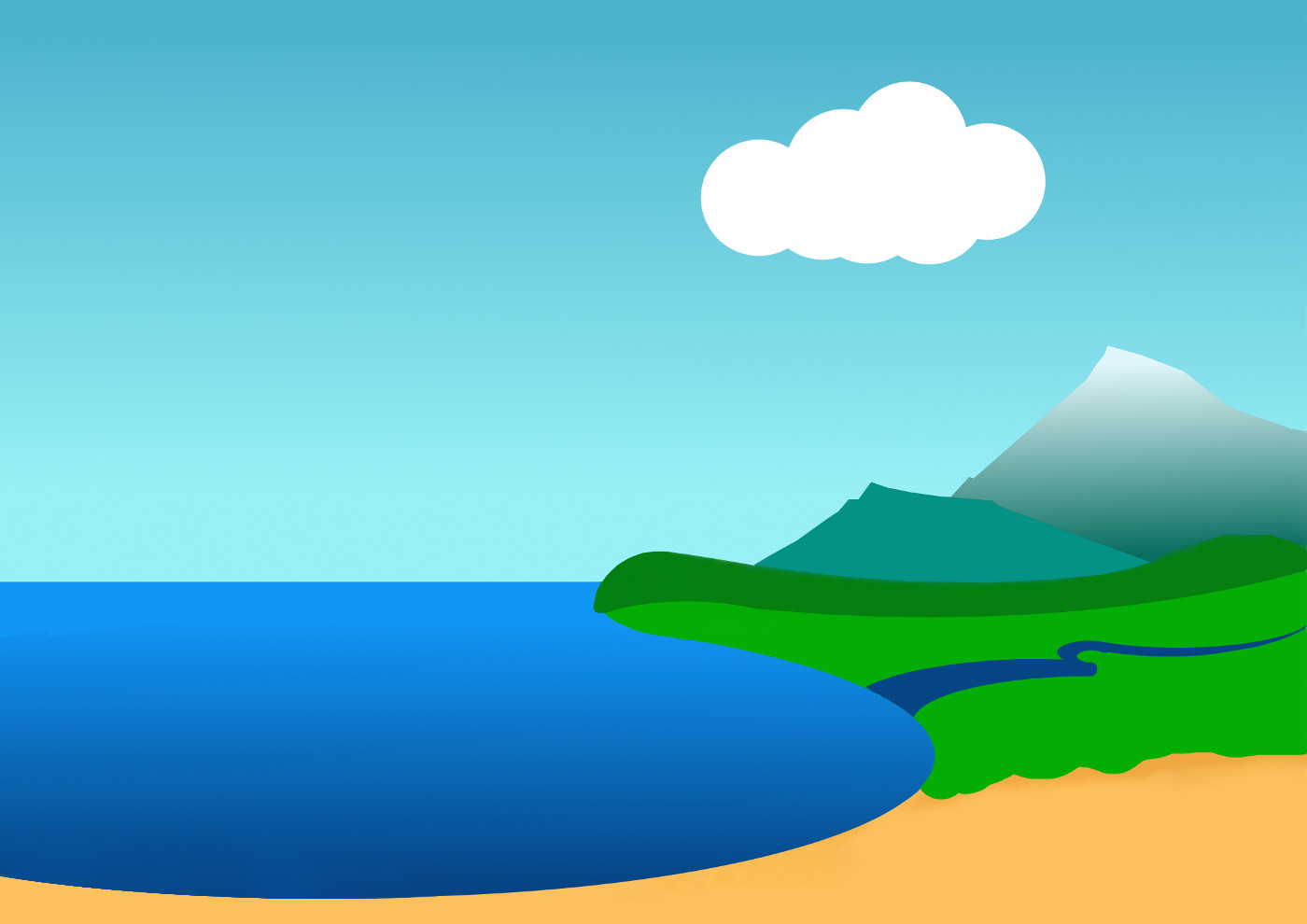 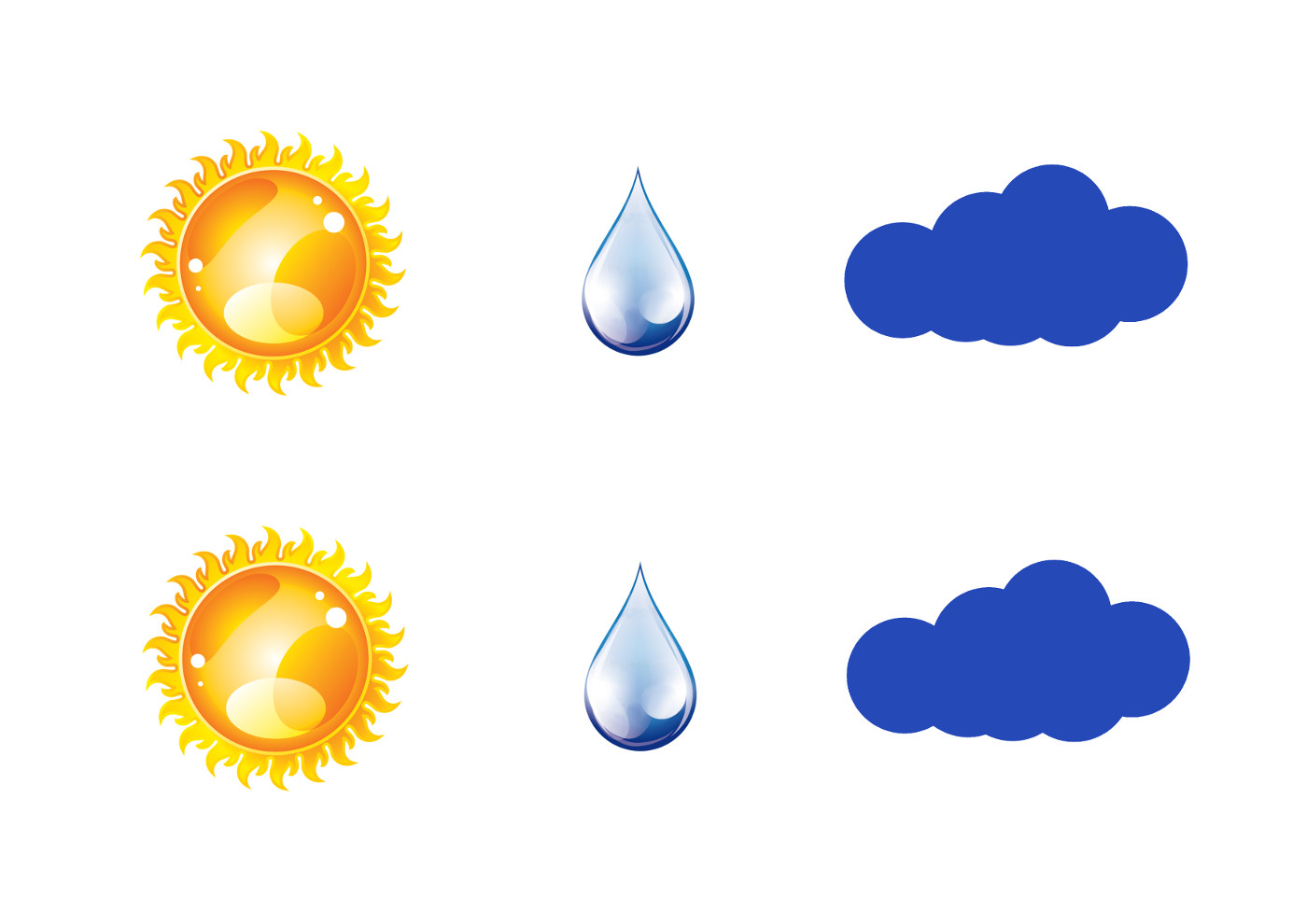 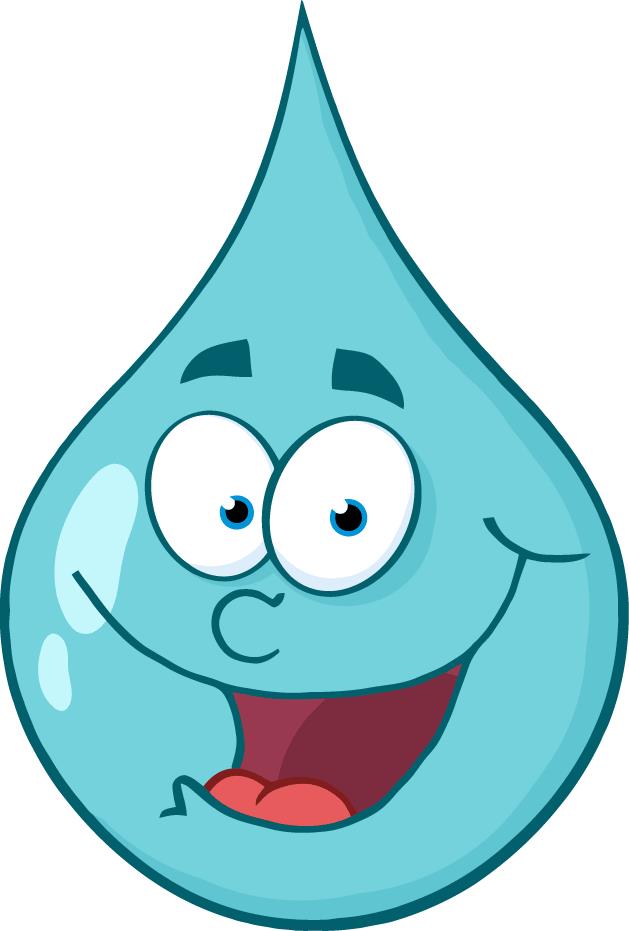 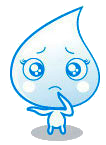 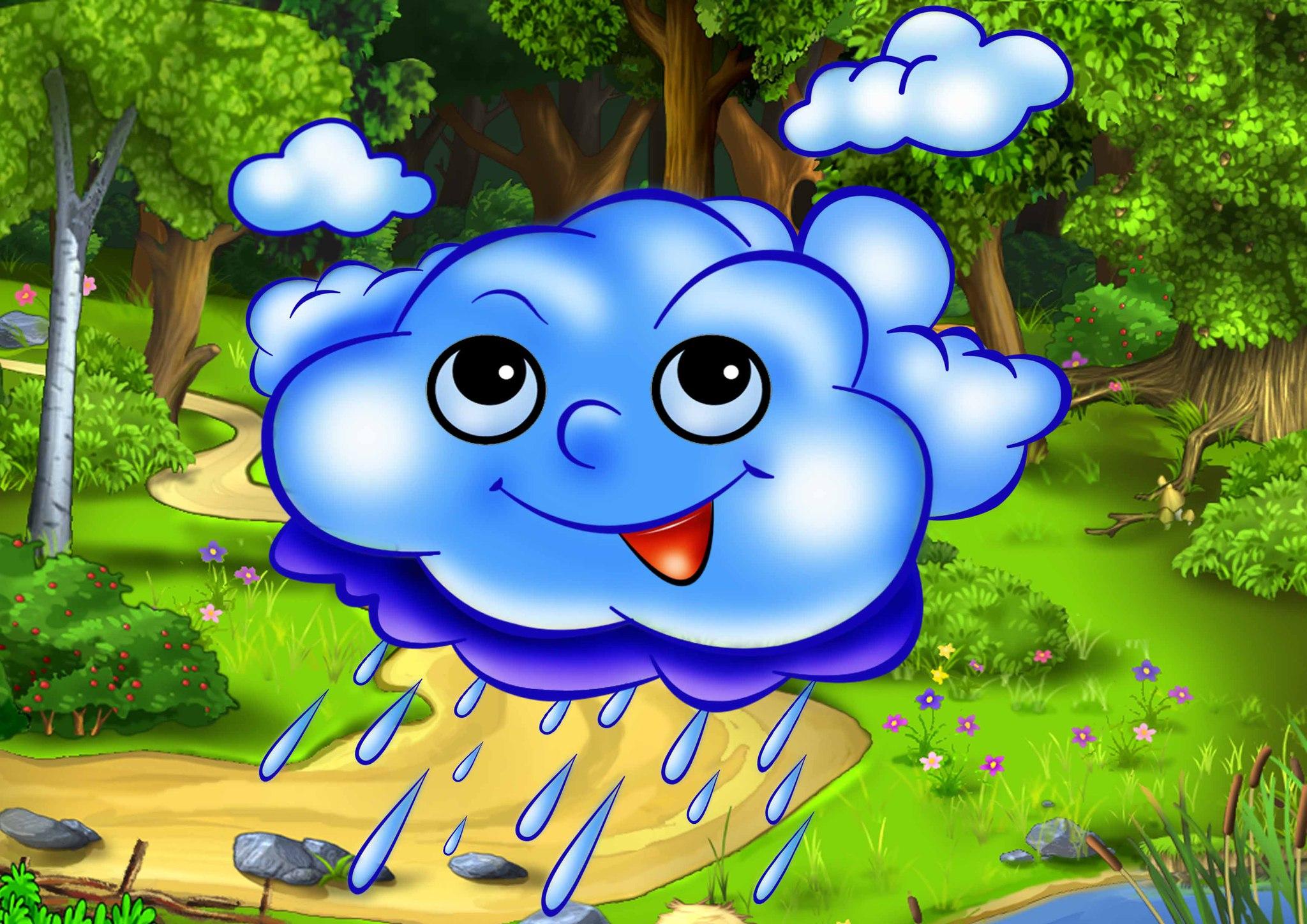 ТемаЧто нам капелька расскажетОбразовательная областьПознавательное развитиеИнтеграция с  ОО «Физическое развитие», «Речевое развитие», «Художественно-эстетическое развитие»Форма педагогического мероприятияНепосредственно образовательная деятельностьВозраст детей2 младшая группаЦельПознакомить детей с основными свойствами воды.Задачи1. Дать детям элементарные знания о свойствах воды.2. Способствовать развитию у детей познавательного интереса, наблюдательности, памяти, речи, внимания.3.Воспитывать аккуратность и бережное отношение к воде.Предварительная работаНаблюдение на участке ДОУ за живой и неживой природой;Беседы об осени; дожде, водеЧтение художественной литературы;Рассматривание иллюстраций о воде.Средства обученияМультимидийная установка; Слайды с изображением грустной капельки и весёлой капельки; вырезанные из бумаги  капельки; Изображение тучки силуэтов трёх капелек  на ватмане; ноутбук, шапочки капелек и солнышка  для игры, аудиозаписи, шаблон для раскрашивания капелька, стаканчики с водой, молоком, камушки (по количеству детей) – для опытов, зонт.Ход образовательной деятельности Структурные части образовательной деятельностиСодержание  заданийДеятельностьДеятельностьФорма организации обученияРезультатХод образовательной деятельности Структурные части образовательной деятельностиСодержание  заданийпедагогадетейФорма организации обученияРезультат1. Организационная частьОбращает внимание на ватман с тучкой.Звучит запись дождя, воспитатель открывает зон и говорит: Ребята, кажется дождь начинается, иди все ко мне под зонтик, а то промокнем.На экране появляется изображение грустной капельки. Воспитатель обращает внимание детей на изображение: Ребята, посмотрите, кто пришёл к нам в гости.Да ребята, это капелька, только , что то она грустная какая то, интересно, что у неё случилось? Давайте внимательно послушаем звуки дождя.Ребята, я слышу, капелька говорит нам, что она хотела рассказать нам о воде, вместе со своими сестричками капельками, но они спрятались от неё у нас в группе, она не может их найти и грустит. Поможем ей отыскать её сестричек у нас в группе?Посмотрите, у нас есть мама – тучка, мы будем капельки возвращать ей, хорошо?Дети собираются под зонтик к воспитателю.Это капелька.Дети слушают.Да.Хорошо.Фронтальная Развитие коммуникативных навыков; создание положительного эмоционального настроя, мотивации к совместной деятельности.2. Основная часть2.1 2.22.3 2.42.5Обращение к опыту детей Проводится опыт «Вода жидкость».Работа с мольбертом (приклеивание капельки на ватман.)Проводится опыт «Вода прозрачная».Работа с мольбертом (приклеивание капельки на ватман.)Подвижная игра «Капельки и тучка». Проводится опыт «Вода без вкуса и запаха». Ребята, давайте вспомним, где же у нас в группе могут спрятаться капельки?Да, правильно. Предлагаю глазками поискать капельки в группе.Какие вы молодцы ребята, давайте посмотрим, что эта капелька нам расскажет о воде (снимает капельку, подносит к уху.)Ребята, капелька мне говорит, что вода жидкая и может литься. Хотите это проверить?Подходит к столику с оборудованием.Посмотрите у меня два стаканчика в одном вода, а другой пустой. Посмотрите внимательно, что я сделала? (наливает из первого кувшина в розетку). Правильно. Что вода делает? Почему она течет? Молодцы, что хотела нам рассказать первая капелька?Молодцы, правильно. Маша, иди приклей капельку к маме тучке.(ребёнок с помощью воспитателя крепит капельку к ватману).Ребята, давайте поищем глазками, может у нас ещё капелька спряталась?Молодцы, давайте посмотрим, что расскажет нам эта капелька (подносит к уху)Капелька говорит мне, что вода прозрачная. Хотите проверить?Предлагаю вам подойти к столику. Посмотрите у вас у каждого стоят два стаканчика , что в них?Да, а что ещё лежит на столе?Правильно, я предлагаю, взять по одному камешку и опустить в стаканчик с молоком.Ребятки, видно наш камушек в стакане?А теперь, возьмите по камушку и опустите в стакан с водой, что мы видим?Что же нам хотела сказать капелька, какая вода?Молодцы, правильно. Коля, иди приклей капельку к маме тучке.(ребёнок с помощью воспитателя крепит капельку к ватману).Ребята, а вот ещё одна капелька, что она расскажет (подносит к уху)А эта капелька предлагает нам поиграть, хотите? Тогда закройте глаза и на счёт три вы все превратитесь в капельки. (считает и одевает на голову детям шапочки капельки).Полетели капельки на землю, попрыгали, поиграли. Собрались они вместе и потекли весёлыми ручейками  Встретились ручейки и стали большой речкойПлывут капельки большой рекой, путешествуют. Текла-текла речка и попала в большой пребольшой океанПлавали - плавали в океане, а потом вспомнили, что мама тучка наказывала домой вернуться. А тут как раз солнышко выглянуло.(надевает себе шапочку солнышка и ходит по кругу).Стали капельки лёгкимиИспарились они под лучами солнца, вернулись к маме тучке.Понравилась игра?Мне кажется, что у нас в группе ещё капельки есть, давайте их поищем.Молодцы, давайте посмотрим, что расскажет нам эта капелька (подносит к уху)Капелька говорит мне, что вода не имеет вкуса и запаха. Хотите проверить?Подойдите к своим столам, возьмите стаканчики с водой и понюхайте их, чем пахнет вода?А теперь попробуйте воду.Какая вода на вкус?Она сладкая как конфетка?Она соленаяОна кислаяЗначит, вода не имеет вкуса. Она безвкусная.Что хотела сказать нам капелька?Молодцы, правильно. Катя, иди приклей капельку к маме тучке.(ребёнок с помощью воспитателя крепит капельку к ватману).Да ребята, вы большие молодцы.В туалетной комнате, в мойке.Дети глазами ищут капельки и находят первую. (капелька из бумаги приклеена на подоконнике, где стоят цветы). Вот она.Да.Перелили из одного стакана в другой.Течёт.Вода жидкая.Что вода жидкая.Ищут глазами, находят на стене.Да.Подходят.Вода и молоко.Камешки.Опускают.Нет.В стакане камушек.Прозрачная.Да.Закрывают глазавзявшись за руки образуют ручейки - парысоединились одной цепочкойдети перестраиваются в хоровод и двигаются по кругуПрисели на корточки, поднялись, подняли руки вверхДа.Ищут глазами, находят на окне.ДаНюхают воду.Вода ничем не пахнет.Пробуют.ВкуснаяНетНетНет У воды нет запаха и вкусаФронтальнаяФронтальнаяФронтальнаяиндивидуальнаяИндивидуальнаяФронтальнаяиндивидуальнаяИндивидуальнаяФронтальнаяФронтальнаяФронтальнаяИндивидуальнаяИндивидуальнаяСоздание дополнительной мотивации к предстоящей деятельностиОбобщение знаний детей о разных периодах осени.Смена деятельности.3. Заключительная частьВозвращение к герою.    РефлексияПосмотрите, мы с вами вернули все капельки маме – тучке. А, что произошло с нашей капелькой – гостьей?Да, наша капелька радуется, что её сестрички вернулись к маме тучке.Что же нам рассказали капельки сегодня?Вам понравилось помогать капельке?Что вам понравилось?Молодцы ребятки, капелька говорит вам большое спасибо за помощь и дарит вот такие капельки, которые мы с вами раскрасим и приклеим  к маме – тучке.  Она улыбаетсяВода не имеет вкусаВода не имеет запахаВода прозрачнаяДаИскать капелькиФронтальная, индивидуальная.Подведение итогов.Создание удовлетворения от собственной  работы. Появление образовательного продукта.Обсуждение ООД, выявление затруднений детей.Появление образовательного продукта.